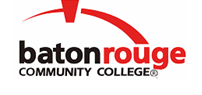 Baton Rouge Community CollegeAcademic Affairs Master SyllabusDate Approved:	7 April 2022Term and Year of Implementation:	Spring 2023Course Title:	History of the Recording IndustryBRCC Course Rubric:	MUSC 1313Previous Course Rubric:	     Lecture Hours per week-Lab Hours per week-Credit Hours:	3-0-3Per semester:  Lecture Hours-Lab Hours-Instructional Contact Hours:	45-0-45Louisiana Common Course Number:	     CIP Code:	50.0913Course Description:	Focuses on the historical development of the recording industry from its inception to the emergence of contemporary technologies and techniques. Emphasis is placed on the impact recording technologies on the creation and accessibility of popular forms of music.Prerequisites:		NoneCo-requisites:		NoneSuggested Enrollment Cap:	35Learning Outcomes.  Upon successful completion of this course, the students will be able to:1.	Identify key events, technologies, and people associated with the history of recorded music. 2.	Recognize selections of historically-significant music recordings.3.	Explain how the recording industry impacted other creative industries.4.	Examine the historical, social, and cultural contexts of a variety of sound recording technologies.Assessment Measures.  Assessment of all learning outcomes will be measured using the following methods:1.	Short writing assignments2.	Objective-answer exams3.	Final project or final examInformation to be included on the Instructor’s Course Syllabi:Disability Statement:  Baton Rouge Community College seeks to meet the needs of its students in many ways.  See the Office of Disability Services to receive suggestions for disability statements that should be included in each syllabus.Grading: The College grading policy should be included in the course syllabus.  Any special practices should also go here.  This should include the instructor’s and/or the department’s policy for make-up work.  For example in a speech course, “Speeches not given on due date will receive no grade higher than a sixty” or “Make-up work will not be accepted after the last day of class”.Attendance Policy:  Include the overall attendance policy of the college.  Instructors may want to add additional information in individual syllabi to meet the needs of their courses.General Policies: Instructors’ policy on the use of things such as beepers and cell phones and/or hand held programmable calculators should be covered in this section.Cheating and Plagiarism:  This must be included in all syllabi and should include the penalties for incidents in a given class.  Students should have a clear idea of what constitutes cheating in a given course.Safety Concerns:  In some courses, this may be a major issue.  For example, “No student will be allowed in the lab without safety glasses”.  General statements such as, “Items that may be harmful to one’s self or others should not be brought to class”.Library/ Learning Resources:  Since the development of the total person is part of our mission, assignments in the library and/or the Learning Resources Center should be included to assist students in enhancing skills and in using resources.  Students should be encouraged to use the library for reading enjoyment as part of lifelong learning.Expanded Course Outline:I.	Introduction to Sound, Audio, and Acoustic PrinciplesII.	The Origin of Recorded SoundIII.	The Acoustic Era, 1877 to 1925IV.	Thomas Edison and the PhonographV.	GramophoneVI.	The Electric Era, 1925 to 1945VII.	Electric PhonographVIII.	Wire RecordingIX.	FM RadioX.	Microphones, Electric Amplifiers, and Electro-magnetic Disc RecordersXI.	Sound on FilmXII.	Shellac and Vinyl RecordsXIII.	Recording StudiosXIV.	Multi-track RecordingXV.	The Magnetic Era, 1945 to 1975XVI.	Tape RecordingXVII.	Les PaulXVIII.	The Digital Era, 1975 to presentXIX.	Compact Disc (CD)XX.	Digital Audio Tape (DAT)XXI.	Moving Picture Experts Group-1, Layer-3 (MP3)XXII.	Streaming